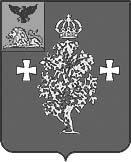 МКУ "Управление образования администрации Борисовского района"Муниципальный центр оценки качества образованияАналитические материалыпо результатам мониторинга учебных достижений обучающихся по  искусству в 8-х классах общеобразовательных учреждений Борисовского района в 2015 годуБорисовка, 2015ВведениеВ соответствии с приказом МКУ «Управление образования администрации Борисовского района» от 25 сентября 2015 г. № 425 «О проведении мониторинга учебных достижений обучающихся 5, 6, 7, 8 классов по отдельным предметам в общеобразовательных учреждениях Борисовского района»  муниципальный центр оценки качества образования МКУ «Управление образования администрации Борисовского района» 07 октября 2015 года провели мониторинг учебных достижений обучающихся по искусству в 8-х классах в тестовой форме.Цели мониторинга:развитие единого образовательного пространства района,совершенствование районной системы оценки качества образования, своевременное выявление проблем в образовании и создание условий для их ликвидации.Исследования качества образования  проводились в 12 общеобразовательных организациях Борисовского района. Во всех общеобразовательных организациях с целью обеспечения самостоятельности выполнения работы и получения объективных результатов присутствовали уполномоченные представители МКУ «Управление образования администрации Борисовского района». Проверка работ осуществлялась независимой муниципальной комиссией, состав которой утверждался приказом МКУ «Управление образования администрации Борисовского района».Содержание диагностических работ соответствовало требованиям программ 8-го класса по искусству.  Результаты мониторинга учебных достижений обучающихся 8 классовпо искусству в общеобразовательных учреждениях Борисовского районаМониторинг учебных достижений обучающихся по искусству состоял из 18 заданий. Максимальное количество баллов за всю работу – 19 баллов. Мониторинг учебных достижений обучающихся по искусству выполняли 198 обучающихся, что составляет 91,67% от общего количества учеников 8-х классов общеобразовательных организаций Борисовского района.Все обучающие 8-х классов успешно справились с заданиями по искусству. Качество знаний по району составило 68,18%. Процент успеваемости – 100%. Средний балл 14,04 (приложение 1).На «5» работу выполнили 31 обучающихся (15,66%); на «4» выполнили 104 восьмиклассника (52,52%); на «3» - 63 (31,82%).100% качество знаний показали обучающиеся: МБОУ «Борисовская СОШ им. Кирова», МБОУ «Березовская СОШ им. С. Н. Климова», МБОУ «Октябрьскоготнянская СОШ» и «Байцуровская ООШ».Выше среднерайонного показателя качество знаний продемонстрировали  обучающиеся: МБОУ «Борисовская ООШ № 4» и МБОУ «Новоборисовская СОШ имени Сырового А. В.» (92,31%), МБОУ «Борисовская СОШ № 2» (86,36%), МБОУ «Крюковская СОШ» (80%).Самое низкое качество знаний обучающихся в МБОУ «Грузсчанская СОШ» (14,29%) и 8В  МБОУ «Борисовская СОШ № 1 им. А. М. Рудого» (5,88%).Рекомендации:Изучить анализ результатов мониторинга учебных достижений обучающихся по искусству в разрезе Борисовского района до 01.11.2015 года.проанализировать результаты мониторинга учебных достижений обучающихся по искусству в разрезе каждого общеобразовательного учреждения до 10.11.2015 года;на основе проведенного анализа выявить проблемные зоны в подготовке мониторинга учебных достижений обучающихся по искусству, установить их причины  и разработать рекомендации по устранению выявленных проблемных зон до 20.11.2015 года;обсудить результаты мониторинга учебных достижений обучающихся на заседании районного методического объединения учителей искусству, уделив особое внимание анализу причин выявленных проблем,  до 01.12.2015 года;учесть результаты мониторинга учебных достижений обучающихся по искусству при распределении стимулирующей части фонда оплаты труда и выдвижении педагогов на присвоение квалификационной категории.Приложение 1.Сводный отчет о результатах районного мониторинга учебных достижений обучающихся по искусству в 8 классах  муниципальных бюджетных общеобразовательных учреждений Борисовского района№ п/пнаименование МОУУчителькол-во уч-ся выполнявших работусредняя отметка за к/рсредний баллmax баллmin баллкол-во "2"кол-во "3"кол-во "4"кол-во "5"качество знаний (в %)успеваемость (в %)1МБОУ "Борисовская СОШ № 1 им. А. М. Рудого"Целих Д. Г.543,3311,8917703519035,1910018аЦелих Д. Г.233,5213,3517701112052,1710018бЦелих Д. Г.143,4310,86157086042,8610018вЦелих Д. Г.173,0611,47138016105,881002МБОУ "Борисовская СОШ № 2"Калайда Н. А.444,1815,4619806231586,361008аКалайда Н. А.19414,471980411478,951008бКалайда Н. А.254,3616,441912021211921003МБОУ "Борисовская СОШ им. Кирова"Гаплевская М. В.94,3315,78181400631001004МБОУ "Борисовская ООШ № 4"Костерина Л. Е.13414,8519130111192,311005МБОУ "Березовская СОШ им. С. Н. Климова"Крячко М. А.104,316181400731001006МБОУ "Грузсчанская СОШ"Климова М. А.73,149,14147061014,291007МБОУ "Крюковская СОШ"Прихожай Н. О.10415,718120262801008МБОУ "Новоборисовская СОШ имени  Сырового А. В."Захарова В. Д.134,2315,921913018492,311009МБОУ "Октябрьскоготнянская СОШ"Салманова М. Н.2414,51514002010010010МБОУ "Стригуновская СОШ"Рослик Л. П.183,6712,281870710161,1110011МБОУ "Хотмыжская СОШ"Бойко Е. А.163,7512,811870510168,7510012МБОУ "Байцуровская ООШ"Климова А. В.24,51718160011100100Итого по районуИтого по району1983,8714,041970631043168,18100